             19.10.2011                АДМИНИСТРАЦИЯ  БУТЫРСКОГО СЕЛЬСКОГО ПОСЕЛЕНИЯ РЕПЬЕВСКОГО  МУНИЦИПАЛЬНОГО РАЙОНА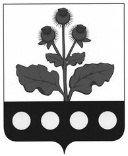 ВОРОНЕЖСКОЙ ОБЛАСТИРАСПОРЯЖЕНИЕ«23» августа 2017 г. №108-рс. БутыркиВ соответствии с Федеральным законом от 27.07.2010 № 210-ФЗ «Об организации предоставления государственных и муниципальных услуг», руководствуясь Методическими рекомендациями по формированию технологических схем предоставления государственных и муниципальных услуг, утвержденных протоколом заседания Правительственной комиссии по проведению административной реформы от 09.06.2016г. №142.1. Утвердить технологическую схему предоставления муниципальной услуги «Заключение соглашения о перераспределении земель и (или) земельных участков, находящихся в муниципальной собственности и земельных участков, находящихся в частной собственности» согласно приложению.2. Разместить технологическую схему предоставления муниципальной услуги «Заключение соглашения о перераспределении земель и (или) земельных участков, находящихся в муниципальной собственности и земельных участков, находящихся в частной собственности»  на официальном сайте органов местного самоуправления Бутырского сельского поселения Репьевского муниципального района Воронежской области.3.  Контроль за исполнением настоящего распоряжения оставляю за собой.Глава сельского поселения                                                        А.Н. ВайдерПРИЛОЖЕНИЕ  ТЕХНОЛОГИЧЕСКАЯ СХЕМАПРЕДОСТАВЛЕНИЯ МУНИЦИПАЛЬНОЙ УСЛУГИРАЗДЕЛ 1. «ОБЩИЕ СВЕДЕНИЯ О МУНИЦИПАЛЬНОЙ УСЛУГЕ»РАЗДЕЛ 2. «ОБЩИЕ СВЕДЕНИЯ О «ПОДУСЛУГАХ»РАЗДЕЛ 3. «СВЕДЕНИЯ О ЗАЯВИТЕЛЯХ «ПОДУСЛУГИ»РАЗДЕЛ 4. «ДОКУМЕНТЫ, ПРЕДОСТАВЛЯЕМЫЕ ЗАЯВИТЕЛЕМ ДЛЯ ПОЛУЧЕНИЯ «ПОДУСЛУГИ»РАЗДЕЛ 5. «ДОКУМЕНТЫ И СВЕДЕНИЯ, ПОЛУЧАЕМЫЕ ПОСРЕДСТВОМ МЕЖВЕДОМСТВЕННОГО ИНФОРМАЦИОННОГО ВЗАИМОДЕЙСТВИЯ»РАЗДЕЛ 6. «РЕЗУЛЬТАТ «ПОДУСЛУГИ»РАЗДЕЛ 7. «ТЕХНОЛОГИЧЕСКИЕ ПРОЦЕССЫ ПРЕДОСТАВЛЕНИЯ «ПОДУСЛУГИ»РАЗДЕЛ 8. «ОСОБЕННОСТИ ПРЕДОСТАВЛЕНИЯ «ПОДУСЛУГИ» В ЭЛЕКТРОННОЙ ФОРМЕ»Перечень приложений:Приложение 1 (форма заявления)Приложение 2 (форма расписка)Приложение 1 Форма заявленияГлаве Бутырского сельского поселения Репьевского муниципального района ______________________________________________________________________________________(наименование заявителя - юридического лица,место нахождения, ИНН, ОГРН <1>)___________________________________________________________________(Ф.И.О. заявителя - физического лица,паспортные данные, место жительства)____________________________________________________________________(почтовый адрес и (или) адресэлектронной почты, телефон)ЗАЯВЛЕНИЕо перераспределении земель и (или) земельных участков, находящихсяв муниципальной  собственности, или государственная собственность на которые не разграничена, и земельных участков, находящихся в частной собственности, и земельных участков, находящихся в частной собственностиПрошу      перераспределить      земельные      участки     в     целях__________________________________________________________________(указываются  случаи  перераспределения  земельных  участков  из  числапредусмотренных пунктом 1 статьи 39.28 Земельного кодекса РФ)Сведения  о земельном участке или земельных участках, перераспределение которых планируется осуществить:1)  земельный  участок,  расположенный  по адресу: ___________________,кадастровый номер_______________________;2)  земельный  участок,  расположенный  по адресу: ___________________,кадастровый номер_______________________.Перераспределение   земельных   участков   планируется   осуществить  всоответствии     с     проектом    межевания    территории,    утвержденным___________________________ от "___"________ ____ г. № ___                   (при наличии такого проекта).Результат   рассмотрения   заявления   прошу   выдать  мне  лично  (илиуполномоченному   представителю)   /   выслать  по  почте  /  направить  поэлектронной  почте  / предоставить в электронном виде (в личном кабинете на портале услуг)(нужное подчеркнуть).Приложения (указывается список прилагаемых к заявлению документов):______________________________________________________________________________________________________________________________________________________________   _____________________________________(должность)                                     (подпись)           (Фамилия И.О.)М.П.В   соответствии   с  требованиями  Федерального  закона  от 27.07.2006№  152-ФЗ  «О  персональных  данных»  даю согласие на сбор, систематизацию, накопление,  хранение,  уточнение  (обновление,  изменение), использование, распространение  (в  случаях, предусмотренных действующим законодательством Российской  Федерации)  предоставленных выше персональных данных. Настоящее согласие дано мною бессрочно (для физических лиц)."____" __________ 20___ г.   __________________________(подпись)--------------------------------<1> За исключением случаев, если заявитель - иностранное юридическое лицоПриложение 2РАСПИСКАв получении документов, представленных для принятия решенияо заключении соглашения о перераспределенииземельных участков    Настоящим удостоверяется, что заявитель__________________________________________________________________                         (фамилия, имя, отчество)представил,  а сотрудник__________________________________________________________________получил   "_____"   __________________   __________    документы                  (число)    (месяц прописью)                 (год)в количестве  _______________________________  экземпляров                         (прописью)по   прилагаемому   к   заявлению  перечню   документов,   необходимых  дляпринятия  решения  о предварительном согласовании предоставления земельного участка   (согласно  п.  2.6.1  настоящего  административного  регламента):________________________________________________________________________________________________________________________________________________________________________________________________________________________________________________________________________    Перечень   документов,   которые  будут  получены  по  межведомственнымзапросам:______________________________________________________________________________________________________   _____________  _______      (должность специалиста,                       (подпись)    (расшифровка подписи) ответственного за прием документов)Об утверждении технологической схемы предоставления муниципальной услуги «Заключение соглашения о перераспределении земель и (или) земельных участков, находящихся в муниципальной собственности и земельных участков, находящихся в частной собственности»№ п/пПараметрЗначение параметра/состояние1231.Наименование органа, предоставляющего услугуАдминистрация муниципального образования2.Номер услуги в федеральном реестре36401000100008452803.Полное наименование услугиЗаключение соглашения о перераспределении земель и (или) земельных участков, находящихся в муниципальной собственности и земельных участков, находящихся в частной собственности4.Краткое наименование услугиЗаключение соглашения о перераспределении земель и (или) земельных участков, находящихся в муниципальной собственности и земельных участков, находящихся в частной собственности5.Административный регламент предоставления муниципальной услугиПостановление администрации Бутырского сельского поселения Репьевского муниципального района Воронежской области №29 от 06.04.2015 года «Об утверждении перечня муниципальных услуг, предоставляемых администрацией Бутырского сельского поселения в новой редакции»6.Перечень «подуслуг»нет 7.Способы оценки качества предоставления муниципальной услуги- радиотелефонная связь;- терминальные устройства в МФЦ;- терминальные устройства в органе местного самоуправления;- единый портал государственных услуг;- региональный портал государственных услуг;- официальный сайт органа;- другие способыСрок предоставления в зависимости от условийСрок предоставления в зависимости от условийОснования отказа в приеме документовОснования отказа в предоставлении «подуслуги»Основания приостановления предоставления «подуслуги»Срок приостановления предоставления «подуслуги»Плата за предоставление «подуслуги»Плата за предоставление «подуслуги»Плата за предоставление «подуслуги»Способ обращения за получением «подуслуги»Способ получения результата «подуслуги»при подаче заявления по месту жительства (месту нахождения юр.лица)при подаче заявления не по месту жительства (месту обращения)Основания отказа в приеме документовОснования отказа в предоставлении «подуслуги»Основания приостановления предоставления «подуслуги»Срок приостановления предоставления «подуслуги»наличие платы (государственной пошлины)реквизиты нормативного правового акта, являющегося основанием для взимания платы (государственной пошлины)КБК для взимания платы (государственной пошлины), в том числе для МФЦСпособ обращения за получением «подуслуги»Способ получения результата «подуслуги»12345678910111. Наименование «подуслуги» 1: Заключение соглашения о перераспределении земель и (или) земельных участков, находящихся в муниципальной собственности и земельных участков, находящихся в частной собственности1. Наименование «подуслуги» 1: Заключение соглашения о перераспределении земель и (или) земельных участков, находящихся в муниципальной собственности и земельных участков, находящихся в частной собственности1. Наименование «подуслуги» 1: Заключение соглашения о перераспределении земель и (или) земельных участков, находящихся в муниципальной собственности и земельных участков, находящихся в частной собственности1. Наименование «подуслуги» 1: Заключение соглашения о перераспределении земель и (или) земельных участков, находящихся в муниципальной собственности и земельных участков, находящихся в частной собственности1. Наименование «подуслуги» 1: Заключение соглашения о перераспределении земель и (или) земельных участков, находящихся в муниципальной собственности и земельных участков, находящихся в частной собственности1. Наименование «подуслуги» 1: Заключение соглашения о перераспределении земель и (или) земельных участков, находящихся в муниципальной собственности и земельных участков, находящихся в частной собственности1. Наименование «подуслуги» 1: Заключение соглашения о перераспределении земель и (или) земельных участков, находящихся в муниципальной собственности и земельных участков, находящихся в частной собственности1. Наименование «подуслуги» 1: Заключение соглашения о перераспределении земель и (или) земельных участков, находящихся в муниципальной собственности и земельных участков, находящихся в частной собственности1. Наименование «подуслуги» 1: Заключение соглашения о перераспределении земель и (или) земельных участков, находящихся в муниципальной собственности и земельных участков, находящихся в частной собственности1. Наименование «подуслуги» 1: Заключение соглашения о перераспределении земель и (или) земельных участков, находящихся в муниципальной собственности и земельных участков, находящихся в частной собственности1. Наименование «подуслуги» 1: Заключение соглашения о перераспределении земель и (или) земельных участков, находящихся в муниципальной собственности и земельных участков, находящихся в частной собственности30 дней со дня поступления заявления принимается и направляется  решение об утверждении схемы расположения земельного участка либо  согласие на заключение соглашения о перераспределении земельных участков в соответствии с утвержденным проектом межевания территории, либо решение об отказе в заключении соглашения о перераспределении земельных участков30 дней со дня представления кадастрового паспорта земельного участка или земельных участков, образуемых в результате перераспределения, готовится и направляется  проект соглашения о перераспределении земельных участков заявителю для подписания30 дней со дня поступления заявления принимается и направляется  решение об утверждении схемы расположения земельного участка либо  согласие на заключение соглашения о перераспределении земельных участков в соответствии с утвержденным проектом межевания территории, либо решение об отказе в заключении соглашения о перераспределении земельных участков30 дней со дня представления кадастрового паспорта земельного участка или земельных участков, образуемых в результате перераспределения, готовится и направляется  проект соглашения о перераспределении земельных участков заявителю для подписанияОснования для отказа в приеме документов:- подача заявления лицом, не уполномоченным совершать такого рода действия.Основания для возврата заявления:- заявление не соответствует требованиям;- заявление подано в иной орган;- к заявлению не приложены необходимые документыНаличие хотя бы одного из следующих оснований:1) заявление о перераспределении земельных участков подано в случаях, не предусмотренных ст. 39.28 Земельного кодекса РФ;2) не представлено в письменной форме согласие землепользователей, землевладельцев, арендаторов, залогодержателей исходных земельных участков, если земельные участки обременены правами указанных лиц;3) на земельном участке, на который возникает право частной собственности, в результате перераспределения земельного участка, находящегося в частной собственности, и земель и (или) земельных участков, находящихся в муниципальной собственности, или государственная собственность на которые не разграничена, будут расположены здание, сооружение, объект незавершенного строительства, находящиеся в государственной или муниципальной собственности, в собственности других граждан или юридических лиц, за исключением сооружения (в том числе сооружения, строительство которого не завершено), которое размещается на условиях сервитута, или объекта, который предусмотрен пунктом 3 статьи 39.36 Земельного кодекса РФ и наличие которого не препятствует использованию земельного участка в соответствии с его разрешенным использованием;4) проектом межевания территории или схемой расположения земельного участка предусматривается перераспределение земельного участка, находящегося в частной собственности, и земель и (или) земельных участков, находящихся в муниципальной собственности, или государственная собственность на которые не разграничена, и изъятых из оборота или ограниченных в обороте;5) образование земельного участка или земельных участков предусматривается путем перераспределения земельного участка, находящегося в частной собственности, и земель и (или) земельного участка, находящихся в муниципальной собственности, или государственная собственность на которые не разграничена, и зарезервированных для государственных или муниципальных нужд;6) проектом межевания территории или схемой расположения земельного участка предусматривается перераспределение земельного участка, находящегося в частной собственности, и земельного участка, находящегося в муниципальной собственности, или государственная собственность на который не разграничена, и являющегося предметом аукциона, извещение о проведении которого размещено в соответствии с пунктом 19 статьи 39.11 Земельного кодекса РФ, либо в отношении такого земельного участка принято решение о предварительном согласовании его предоставления, срок действия которого не истек;7) образование земельного участка или земельных участков предусматривается путем перераспределения земельного участка, находящегося в частной собственности, и земель и (или) земельных участков, которые находятся в муниципальной собственности, или государственная собственность на которые не разграничена, и в отношении которых подано заявление о предварительном согласовании предоставления земельного участка или заявление о предоставлении земельного участка и не принято решение об отказе в этом предварительном согласовании или этом предоставлении;8) в результате перераспределения земельных участков площадь земельного участка, на который возникает право частной собственности, будет превышать установленные предельные максимальные размеры земельных участков;9) образование земельного участка или земельных участков предусматривается путем перераспределения земельного участка, находящегося в частной собственности, и земель, из которых возможно образовать самостоятельный земельный участок без нарушения требований, предусмотренных статьей 11.9 Земельного кодекса РФ, за исключением случаев перераспределения земельных участков в соответствии с подпунктами 1 и 4 пункта 1 статьи 39.28 Земельного кодекса РФ;10) границы земельного участка, находящегося в частной собственности, подлежат уточнению в соответствии с Федеральным законом «О государственном кадастре недвижимости»;11) имеются основания для отказа в утверждении схемы расположения земельного участка, предусмотренные пунктом 16 статьи 11.10 Земельного кодекса РФ;12) приложенная к заявлению о перераспределении земельных участков схема расположения земельного участка разработана с нарушением требований к образуемым земельным участкам или не соответствует утвержденным проекту планировки территории, землеустроительной документации, положению об особо охраняемой природной территории;13) земельный участок, образование которого предусмотрено схемой расположения земельного участка, расположен в границах территории, в отношении которой утвержден проект межевания территории;14) площадь земельного участка, на который возникает право частной собственности, превышает площадь такого земельного участка, указанную в схеме расположения земельного участка или проекте межевания территории, в соответствии с которыми такой земельный участок был образован, более чем на десять процентов.нет__нет____- в орган на бумажном носителе; - посредством почтовой связи в орган;- в МФЦ на бумажном носителе; - через Портал государственных и муниципальных услуг Воронежской области- Единый портал государственных и муниципальных услуг- в виде бумажного документа, который заявитель получает непосредственно при личном обращении;- в виде бумажного документа, который направляется заявителю посредством почтового отправления;- в виде электронного документа, размещенного на официальном сайте администрации, ссылка на который направляется заявителю посредством электронной почты;- в виде электронного документа, который направляется заявителю посредством электронной почты.№ п/пКатегории лиц, имеющих право на получение «подуслуги»Документ, подтверждающий правомочие заявителя соответствующей категории на получение «подуслуги»Установленные требования к документу, подтверждающему правомочие заявителя соответствующей категории на получение «подуслуги»Наличие возможности подачи заявления на предоставление «подуслуги» представителями заявителяИсчерпывающий перечень лиц, имеющих право на подачу заявления от имени заявителяНаименование документа, подтверждающего право подачи заявления от имени заявителяУстановленные требования к документу, подтверждающему право подачи заявления от имени заявителя123456781. Наименование «подуслуги» 1: Заключение соглашения о перераспределении земель и (или) земельных участков, находящихся в муниципальной собственности и земельных участков, находящихся в частной собственности1. Наименование «подуслуги» 1: Заключение соглашения о перераспределении земель и (или) земельных участков, находящихся в муниципальной собственности и земельных участков, находящихся в частной собственности1. Наименование «подуслуги» 1: Заключение соглашения о перераспределении земель и (или) земельных участков, находящихся в муниципальной собственности и земельных участков, находящихся в частной собственности1. Наименование «подуслуги» 1: Заключение соглашения о перераспределении земель и (или) земельных участков, находящихся в муниципальной собственности и земельных участков, находящихся в частной собственности1. Наименование «подуслуги» 1: Заключение соглашения о перераспределении земель и (или) земельных участков, находящихся в муниципальной собственности и земельных участков, находящихся в частной собственности1. Наименование «подуслуги» 1: Заключение соглашения о перераспределении земель и (или) земельных участков, находящихся в муниципальной собственности и земельных участков, находящихся в частной собственности1. Наименование «подуслуги» 1: Заключение соглашения о перераспределении земель и (или) земельных участков, находящихся в муниципальной собственности и земельных участков, находящихся в частной собственности1. Наименование «подуслуги» 1: Заключение соглашения о перераспределении земель и (или) земельных участков, находящихся в муниципальной собственности и земельных участков, находящихся в частной собственности1.физические лица – собственники земельных участков, заинтересованные в заключении соглашенияДокумент, удостоверяющий личностьДолжен быть действительным на срок обращения за предоставлением услуги. Не должен содержать подчисток, приписок, зачеркнутых слов и других исправлений. Не должен иметь повреждений, наличие которых не позволяет однозначно истолковать их содержаниеИмеетсяЛицо, действующее от имени заявителя на основании доверенностиДокумент, удостоверяющий личностьДолжен быть действительным на срок обращения за предоставлением услуги. Не должен содержать подчисток, приписок, зачеркнутых слов и других исправлений. Не должен иметь повреждений, наличие которых не позволяет однозначно истолковать их содержание1.физические лица – собственники земельных участков, заинтересованные в заключении соглашенияДокумент, удостоверяющий личностьДолжен быть действительным на срок обращения за предоставлением услуги. Не должен содержать подчисток, приписок, зачеркнутых слов и других исправлений. Не должен иметь повреждений, наличие которых не позволяет однозначно истолковать их содержаниеИмеетсяЛицо, действующее от имени заявителя на основании доверенностиДоверенностьДоверенность должна быть выдана от имени заявителя и подписана им самим. Доверенность может быть подписана также иным лицом, действующим по доверенности если эти полномочия предусмотрены основной доверенностью.  Доверенность должна быть действующей на момент обращения (при этом необходимо иметь в виду, что доверенность, в которой не указан срок ее действия, действительна в течение одного года с момента ее выдачи)2.юридические лица – собственники земельных участков, заинтересованные в заключении соглашенияДокумент, подтверждающий право лица без доверенности действовать от имени юридического лица (копия решения о назначении лица или его избрании)Решение о назначении лица или его избрании должна быть заверена юридическим лицом, содержать подпись должностного лица, подготовившего документ, дату составления документа; информацию о праве физического лица действовать от имени заявителя без доверенностиИмеетсяЛицо, действующее от имени заявителя на основании доверенностиДокумент, удостоверяющий личностьДолжен быть действительным на срок обращения за предоставлением услуги. Не должен содержать подчисток, приписок, зачеркнутых слов и других исправлений. Не должен иметь повреждений, наличие которых не позволяет однозначно истолковать их содержание2.юридические лица – собственники земельных участков, заинтересованные в заключении соглашенияДокумент, удостоверяющий личностьДолжен быть действительным на срок обращения за предоставлением услуги. Не должен содержать подчисток, приписок, зачеркнутых слов и других исправлений. Не должен иметь повреждений, наличие которых не позволяет однозначно истолковать их содержаниеИмеетсяЛицо, действующее от имени заявителя на основании доверенностиДоверенностьДоверенность выдается за подписью руководителя или иного лица, уполномоченного на это. Доверенность может быть подписана также иным лицом, действующим по доверенности.  Доверенность должна быть действующей на момент обращения (при этом необходимо иметь в виду, что доверенность, в которой не указан срок ее действия, действительна в течение одного года с момента ее выдачи).№ п/пКатегория документаНаименование документов, которые представляет заявитель для получения «подуслуги»Количество необходимых экземпляров документа с указанием подлинник/копияУсловие предоставления документаУстановленные требования к документу4Форма (шаблон) документаОбразец документа/заполнения документа123456781. Наименование «подуслуги» 1: Заключение соглашения о перераспределении земель и (или) земельных участков, находящихся в муниципальной собственности и земельных участков, находящихся в частной собственности1. Наименование «подуслуги» 1: Заключение соглашения о перераспределении земель и (или) земельных участков, находящихся в муниципальной собственности и земельных участков, находящихся в частной собственности1. Наименование «подуслуги» 1: Заключение соглашения о перераспределении земель и (или) земельных участков, находящихся в муниципальной собственности и земельных участков, находящихся в частной собственности1. Наименование «подуслуги» 1: Заключение соглашения о перераспределении земель и (или) земельных участков, находящихся в муниципальной собственности и земельных участков, находящихся в частной собственности1. Наименование «подуслуги» 1: Заключение соглашения о перераспределении земель и (или) земельных участков, находящихся в муниципальной собственности и земельных участков, находящихся в частной собственности1. Наименование «подуслуги» 1: Заключение соглашения о перераспределении земель и (или) земельных участков, находящихся в муниципальной собственности и земельных участков, находящихся в частной собственности1. Наименование «подуслуги» 1: Заключение соглашения о перераспределении земель и (или) земельных участков, находящихся в муниципальной собственности и земельных участков, находящихся в частной собственности1. Наименование «подуслуги» 1: Заключение соглашения о перераспределении земель и (или) земельных участков, находящихся в муниципальной собственности и земельных участков, находящихся в частной собственностиЗаявление на оказание услугиЗаявление о перераспределении земель и (или) земельных участков, находящихся в муниципальной  собственности, или государственная собственность на которые не разграничена, и земельных участков, находящихся в частной собственности, и земельных участков, находящихся в частной собственности1 экз. подлинник (формирование дела) нетВ заявлении указываются:1) фамилия, имя и (при наличии) отчество, место жительства заявителя, реквизиты документа, удостоверяющего личность заявителя (для гражданина);2) наименование и место нахождения заявителя (для юридического лица), а также государственный регистрационный номер записи о государственной регистрации юридического лица в едином государственном реестре юридических лиц, идентификационный номер налогоплательщика, за исключением случаев, если заявителем является иностранное юридическое лицо;3) кадастровый номер земельного участка или кадастровые номера земельных участков, перераспределение которых планируется осуществить;4) реквизиты утвержденного проекта межевания территории, если перераспределение земельных участков планируется осуществить в соответствии с данным проектом;5) почтовый адрес и (или) адрес электронной почты для связи с заявителем.Приложение № 1Приложение № правоустанавливающие или правоудостоверяющие документыправоустанавливающие или правоудостоверяющие документов на земельный участок, принадлежащий заявителю1 экз., копияесли право собственности не зарегистрировано в Едином государственном реестре прав на недвижимое имущество и сделок с нимНе должен содержать подчисток, приписок, зачеркнутых слов и других исправлений. Не должен иметь повреждений, наличие которых не позволяет однозначно истолковать их содержание____схема расположения земельного участкасхема расположения земельного участка1 экз.если отсутствует проект межевания территории, в границах которой осуществляется перераспределение земельных участковНе должен содержать подчисток, приписок, зачеркнутых слов и других исправлений. Не должен иметь повреждений, наличие которых не позволяет однозначно истолковать их содержание____Учредительные документыдокументы о государственной регистрации юридического лица в соответствии с законодательством иностранного государства в случае1 экз. надлежащим образом заверенный перевод на русский языкзаявителем является иностранное юридическое лицоДолжен быть действительным на срок обращения за предоставлением услуги. Не должен содержать подчисток, приписок, зачеркнутых слов и других исправлений. Не должен иметь повреждений, наличие которых не позволяет однозначно истолковать их содержание____Реквизиты актуальной технологической карты межведомственного взаимодействия5Наименование запрашиваемого документа (сведения)Перечень и состав сведений, запрашиваемых в рамках межведомственного информационного взаимодействия Наименование органа (организации), направляющего (ей) межведомственный запросНаименование органа (организации), в адрес которого (ой) направляется межведомственный запросSID электронного сервиса / наименование вида сведенийСрок осуществления межведомственного информационного взаимодействия5Форма (шаблон) межведомственного запроса и ответа на межведомственный запросОбразец заполнения формы межведомственного запроса и ответа на межведомственный запрос61234567891. Наименование «подуслуги» 1: Заключение соглашения о перераспределении земель и (или) земельных участков, находящихся в муниципальной собственности и земельных участков, находящихся в частной собственности1. Наименование «подуслуги» 1: Заключение соглашения о перераспределении земель и (или) земельных участков, находящихся в муниципальной собственности и земельных участков, находящихся в частной собственности1. Наименование «подуслуги» 1: Заключение соглашения о перераспределении земель и (или) земельных участков, находящихся в муниципальной собственности и земельных участков, находящихся в частной собственности1. Наименование «подуслуги» 1: Заключение соглашения о перераспределении земель и (или) земельных участков, находящихся в муниципальной собственности и земельных участков, находящихся в частной собственности1. Наименование «подуслуги» 1: Заключение соглашения о перераспределении земель и (или) земельных участков, находящихся в муниципальной собственности и земельных участков, находящихся в частной собственности1. Наименование «подуслуги» 1: Заключение соглашения о перераспределении земель и (или) земельных участков, находящихся в муниципальной собственности и земельных участков, находящихся в частной собственности1. Наименование «подуслуги» 1: Заключение соглашения о перераспределении земель и (или) земельных участков, находящихся в муниципальной собственности и земельных участков, находящихся в частной собственности1. Наименование «подуслуги» 1: Заключение соглашения о перераспределении земель и (или) земельных участков, находящихся в муниципальной собственности и земельных участков, находящихся в частной собственности1. Наименование «подуслуги» 1: Заключение соглашения о перераспределении земель и (или) земельных участков, находящихся в муниципальной собственности и земельных участков, находящихся в частной собственностивыписка из Единого государственного реестра прав на недвижимое имущество и сделок с ним Сведения о зарегистрированных правах на указанный в заявлении земельный участокАдминистрация муниципального образованияУправление Федеральной службы государственной регистрации, кадастра и картографии по Воронежской областивыписка из Единого государственного реестра прав на недвижимое имущество и сделок с ним Сведения о правах на здания, сооружения, находящиеся на указанном в заявлении земельном участкеАдминистрация муниципального образованияУправление Федеральной службы государственной регистрации, кадастра и картографии по Воронежской областикадастровый паспорт земельного участка либо кадастровая выписка о земельном участке (земельных участках)Сведения о земельном участке (земельных участках), перераспределение которого (которых) планируется осуществить: - кадастровый номер;- адрес;- площадь;- наименование объектаАдминистрация муниципального образованияФилиал  федерального государственного бюджетного учреждения «Федеральная кадастровая палата Федеральной службы государственной регистрации, кадастра и картографии» по Воронежской областивыписка из Единого государственного реестра юридических лиц сведения, подтверждающие факт внесения сведений о заявителе в единый государственный реестр юридических лиц Администрация муниципального образованияУправление  Федеральной налоговой службы по Воронежской областивыписка из Единого государственного реестра индивидуальных предпринимателей сведения, подтверждающие факт внесения сведений о заявителе в единый государственный реестр индивидуальных предпринимателейАдминистрация муниципального образованияУправление  Федеральной налоговой службы по Воронежской областиутвержденный проект межевания территорииутвержденный проект межевания территории, если перераспределение земельных участков планируется осуществить в соответствии с данным проектомАдминистрация муниципального образованияАдминистрация муниципального образования№ п/пДокумент/документы, являющийся (иеся) результатом «подуслуги»Требования к документу/документам, являющемуся (имся) результатом «подуслуги»Характеристика результата (положительный/отрицательный)Форма документа/ документов, являющегося (ихся) результатом «подуслуги»7Образец документа/ документов, являющегося (ихся) результатом «подуслуги»7Способ получения результата«подуслуги»Срок хранения невостребованных заявителем результатов «подуслуги»7Срок хранения невостребованных заявителем результатов «подуслуги»7№ п/пДокумент/документы, являющийся (иеся) результатом «подуслуги»Требования к документу/документам, являющемуся (имся) результатом «подуслуги»Характеристика результата (положительный/отрицательный)Форма документа/ документов, являющегося (ихся) результатом «подуслуги»7Образец документа/ документов, являющегося (ихся) результатом «подуслуги»7Способ получения результата«подуслуги»в органев МФЦ1234567891. Наименование «подуслуги» 1:  Заключение соглашения о перераспределении земель и (или) земельных участков, находящихся в муниципальной собственности и земельных участков, находящихся в частной собственности1. Наименование «подуслуги» 1:  Заключение соглашения о перераспределении земель и (или) земельных участков, находящихся в муниципальной собственности и земельных участков, находящихся в частной собственности1. Наименование «подуслуги» 1:  Заключение соглашения о перераспределении земель и (или) земельных участков, находящихся в муниципальной собственности и земельных участков, находящихся в частной собственности1. Наименование «подуслуги» 1:  Заключение соглашения о перераспределении земель и (или) земельных участков, находящихся в муниципальной собственности и земельных участков, находящихся в частной собственности1. Наименование «подуслуги» 1:  Заключение соглашения о перераспределении земель и (или) земельных участков, находящихся в муниципальной собственности и земельных участков, находящихся в частной собственности1. Наименование «подуслуги» 1:  Заключение соглашения о перераспределении земель и (или) земельных участков, находящихся в муниципальной собственности и земельных участков, находящихся в частной собственности1. Наименование «подуслуги» 1:  Заключение соглашения о перераспределении земель и (или) земельных участков, находящихся в муниципальной собственности и земельных участков, находящихся в частной собственности1. Наименование «подуслуги» 1:  Заключение соглашения о перераспределении земель и (или) земельных участков, находящихся в муниципальной собственности и земельных участков, находящихся в частной собственности1. Наименование «подуслуги» 1:  Заключение соглашения о перераспределении земель и (или) земельных участков, находящихся в муниципальной собственности и земельных участков, находящихся в частной собственностипроект соглашения о перераспределении земельных участковНаличие подписи должностного лица, подготовившего документ, даты составления документа, печати организации, выдавшей документ. Отсутствие исправлений, подчисток и нечитаемых символов.ПоложительныйПриложение № Приложение № - в виде бумажного документа, который заявитель получает непосредственно при личном обращении в администрации или МФЦ;- в виде бумажного документа, который направляется заявителю посредством почтового отправления;- в виде электронного документа, размещенного на официальном сайте администрации, ссылка на который направляется заявителю посредством электронной почты;- в виде электронного документа, который направляется заявителю посредством электронной почты.постановление администрации об отказе в заключении соглашения о перераспределении земельных участковНаличие подписи должностного лица, подготовившего документ, даты составления документа, печати организации, выдавшей документ. Отсутствие исправлений, подчисток и нечитаемых символов.ОтрицательныйПриложение №Приложение №- в виде бумажного документа, который заявитель получает непосредственно при личном обращении в администрации или МФЦ;- в виде бумажного документа, который направляется заявителю посредством почтового отправления;- в виде электронного документа, размещенного на официальном сайте администрации, ссылка на который направляется заявителю посредством электронной почты;- в виде электронного документа, который направляется заявителю посредством электронной почты.№ п/пНаименование процедуры процессаОсобенности исполнения процедуры процессаСроки исполнения процедуры (процесса)Исполнитель процедуры процессаРесурсы, необходимые для выполнения процедуры процессаФормы документов, необходимые для выполнения процедуры процесса812345671. Наименование «подуслуги» 1: Заключение соглашения о перераспределении земель и (или) земельных участков, находящихся в муниципальной собственности и земельных участков, находящихся в частной собственности1. Наименование «подуслуги» 1: Заключение соглашения о перераспределении земель и (или) земельных участков, находящихся в муниципальной собственности и земельных участков, находящихся в частной собственности1. Наименование «подуслуги» 1: Заключение соглашения о перераспределении земель и (или) земельных участков, находящихся в муниципальной собственности и земельных участков, находящихся в частной собственности1. Наименование «подуслуги» 1: Заключение соглашения о перераспределении земель и (или) земельных участков, находящихся в муниципальной собственности и земельных участков, находящихся в частной собственности1. Наименование «подуслуги» 1: Заключение соглашения о перераспределении земель и (или) земельных участков, находящихся в муниципальной собственности и земельных участков, находящихся в частной собственности1. Наименование «подуслуги» 1: Заключение соглашения о перераспределении земель и (или) земельных участков, находящихся в муниципальной собственности и земельных участков, находящихся в частной собственности1. Наименование «подуслуги» 1: Заключение соглашения о перераспределении земель и (или) земельных участков, находящихся в муниципальной собственности и земельных участков, находящихся в частной собственности1. Наименование административной процедуры 1: Прием и регистрация заявления и прилагаемых к нему документов.1. Наименование административной процедуры 1: Прием и регистрация заявления и прилагаемых к нему документов.1. Наименование административной процедуры 1: Прием и регистрация заявления и прилагаемых к нему документов.1. Наименование административной процедуры 1: Прием и регистрация заявления и прилагаемых к нему документов.1. Наименование административной процедуры 1: Прием и регистрация заявления и прилагаемых к нему документов.1. Наименование административной процедуры 1: Прием и регистрация заявления и прилагаемых к нему документов.1. Наименование административной процедуры 1: Прием и регистрация заявления и прилагаемых к нему документов.Прием заявления и прилагаемых к нему документов.Специалист:- устанавливает предмет обращения, устанавливает личность заявителя, проверяет документ, удостоверяющий личность заявителя;- проверяет полномочия заявителя, полномочия представителя заявителя действовать от его имени;- проверяет соответствие представленных документов следующим требованиям: документы в установленных законодательством случаях нотариально удостоверены, скреплены печатями, имеют надлежащие подписи определенных законодательством должностных лиц; в документах нет подчисток, приписок, зачеркнутых слов и иных неоговоренных исправлений; документы не имеют серьезных повреждений, наличие которых не позволяет однозначно истолковать их содержание;- сличает копии представленных документов, не заверенных в установленном порядке, с подлинными экземплярами и заверяет своей подписью с указанием должности, фамилии и инициалов;- при наличии оснований для отказа в приеме документов специалист уведомляет заявителя о наличии препятствий к принятию документов, объясняет заявителю содержание выявленных недостатков в представленных документах и предлагает принять меры по их устранению.1 деньСпециалист администрации или специалист МФЦ, ответственный за прием документовПравовое, документационное и технологическое обеспечение;форма заявления;Приложение №1Приложение №2Регистрация заявления и прилагаемых к нему документов.Специалист:- регистрирует заявление с прилагаемым комплектом документов;- выдает расписку в получении документов с указанием перечня документов и даты их получения, а также с указанием перечня документов, которые будут получены по межведомственным запросам.- в случае обращения заявителя в МФЦ зарегистрированное заявление передается с сопроводительным письмом в адрес администрации в течение одного рабочего дня с момента регистрации.1 деньСпециалист администрации или специалист МФЦ, ответственный за прием документовПравовое, документационное и технологическое обеспечение; форма  распискиПриложение №22. Наименование административной процедуры 2:  Проверка соответствия заявления и прилагаемых к нему документов установленным требованиям 2. Наименование административной процедуры 2:  Проверка соответствия заявления и прилагаемых к нему документов установленным требованиям 2. Наименование административной процедуры 2:  Проверка соответствия заявления и прилагаемых к нему документов установленным требованиям 2. Наименование административной процедуры 2:  Проверка соответствия заявления и прилагаемых к нему документов установленным требованиям 2. Наименование административной процедуры 2:  Проверка соответствия заявления и прилагаемых к нему документов установленным требованиям 2. Наименование административной процедуры 2:  Проверка соответствия заявления и прилагаемых к нему документов установленным требованиям 2. Наименование административной процедуры 2:  Проверка соответствия заявления и прилагаемых к нему документов установленным требованиям Проверка соответствия заявления и прилагаемых к нему документов установленным требованиямСпециалист проводит проверку заявления и прилагаемых документов на соответствие установленным требованиям При наличии оснований для возврата документов специалист готовит уведомление о возврате заявления с указанием причин возврата.Уведомление о возврате заявления подписывается главой поселения.10 дней со дня регистрации заявленияСпециалист, уполномоченный на рассмотрение представленных документовПравовое, документационное и технологическое обеспечение3. Наименование административной процедуры 3:  Рассмотрение представленных документов, истребование необходимых документов (сведений) в рамках межведомственного взаимодействия 3. Наименование административной процедуры 3:  Рассмотрение представленных документов, истребование необходимых документов (сведений) в рамках межведомственного взаимодействия 3. Наименование административной процедуры 3:  Рассмотрение представленных документов, истребование необходимых документов (сведений) в рамках межведомственного взаимодействия 3. Наименование административной процедуры 3:  Рассмотрение представленных документов, истребование необходимых документов (сведений) в рамках межведомственного взаимодействия 3. Наименование административной процедуры 3:  Рассмотрение представленных документов, истребование необходимых документов (сведений) в рамках межведомственного взаимодействия 3. Наименование административной процедуры 3:  Рассмотрение представленных документов, истребование необходимых документов (сведений) в рамках межведомственного взаимодействия 3. Наименование административной процедуры 3:  Рассмотрение представленных документов, истребование необходимых документов (сведений) в рамках межведомственного взаимодействия :  Рассмотрение представленных документов, истребование необходимых документов (сведений) в рамках межведомственного взаимодействияСпециалист:а) устанавливает принадлежность земельного участка, в отношении которого поступило заявление о перераспределении, к собственности поселения  муниципального района;б) в случае необходимости в рамках межведомственного информационного взаимодействия запрашивает необходимые сведения.в) устанавливает отсутствие или наличие оснований для отказа в заключении соглашения о перераспределении земельных участков7 днейСпециалист, уполномоченный на рассмотрение представленных документовПравовое, документационное и технологическое обеспечение.4. Наименование административной процедуры 4:  Подготовка решения об утверждении схемы расположения земельного участка, о согласии на заключение соглашения о перераспределении земельных участков в соответствии с утвержденным проектом межевания территории либо об отказе в заключении соглашения о перераспределении земельных участков  4. Наименование административной процедуры 4:  Подготовка решения об утверждении схемы расположения земельного участка, о согласии на заключение соглашения о перераспределении земельных участков в соответствии с утвержденным проектом межевания территории либо об отказе в заключении соглашения о перераспределении земельных участков  4. Наименование административной процедуры 4:  Подготовка решения об утверждении схемы расположения земельного участка, о согласии на заключение соглашения о перераспределении земельных участков в соответствии с утвержденным проектом межевания территории либо об отказе в заключении соглашения о перераспределении земельных участков  4. Наименование административной процедуры 4:  Подготовка решения об утверждении схемы расположения земельного участка, о согласии на заключение соглашения о перераспределении земельных участков в соответствии с утвержденным проектом межевания территории либо об отказе в заключении соглашения о перераспределении земельных участков  4. Наименование административной процедуры 4:  Подготовка решения об утверждении схемы расположения земельного участка, о согласии на заключение соглашения о перераспределении земельных участков в соответствии с утвержденным проектом межевания территории либо об отказе в заключении соглашения о перераспределении земельных участков  4. Наименование административной процедуры 4:  Подготовка решения об утверждении схемы расположения земельного участка, о согласии на заключение соглашения о перераспределении земельных участков в соответствии с утвержденным проектом межевания территории либо об отказе в заключении соглашения о перераспределении земельных участков  4. Наименование административной процедуры 4:  Подготовка решения об утверждении схемы расположения земельного участка, о согласии на заключение соглашения о перераспределении земельных участков в соответствии с утвержденным проектом межевания территории либо об отказе в заключении соглашения о перераспределении земельных участков  Подготовка решения об утверждении схемы расположения земельного участка, о согласии на заключение соглашения о перераспределении земельных участков в соответствии с утвержденным проектом межевания территории либо об отказе в заключении соглашения о перераспределении земельных участков  При отсутствии оснований для отказа в заключении соглашения о перераспределении земельных участков, в случае если отсутствует утвержденный проект межевания территории, в границах которой осуществляется перераспределение земельных участков, специалист, подготавливает проект постановления администрации об утверждении схемы расположения земельного участка, предоставленной заявителем.Проект постановления администрации подписывается главой поселения.При отсутствии оснований для отказа в заключении соглашения о перераспределении земельных участков при наличии утвержденного проекта межевания территории, в границах которой осуществляется перераспределение земельных участков, специалист готовит проект согласия на заключение соглашения о перераспределении земельных участков в соответствии с утвержденным проектом межевания территории, если перераспределение земельных участков планируется осуществить в соответствии с данным проектом.Проект согласия на заключение соглашения о перераспределении земельных участков в соответствии с утвержденным проектом межевания территории подписывается главой поселения.При наличии оснований для отказа в заключении соглашения о перераспределении земельных участков специалист готовит проект постановления администрации об отказе в заключении соглашения о перераспределении земельных участков с указанием всех оснований отказа.Проект постановления администрации подписывается главой поселения.10 днейспециалист, уполномоченный  на рассмотрение представленных документовПравовое, документационное и технологическое обеспечение5. Наименование административной процедуры 5:  Направление (выдача) заявителю решения об утверждении схемы расположения земельного участка, о согласии на заключение соглашения о перераспределении земельных участков в соответствии с утвержденным проектом межевания территории либо об отказе в заключении соглашения о перераспределении земельных участков5. Наименование административной процедуры 5:  Направление (выдача) заявителю решения об утверждении схемы расположения земельного участка, о согласии на заключение соглашения о перераспределении земельных участков в соответствии с утвержденным проектом межевания территории либо об отказе в заключении соглашения о перераспределении земельных участков5. Наименование административной процедуры 5:  Направление (выдача) заявителю решения об утверждении схемы расположения земельного участка, о согласии на заключение соглашения о перераспределении земельных участков в соответствии с утвержденным проектом межевания территории либо об отказе в заключении соглашения о перераспределении земельных участков5. Наименование административной процедуры 5:  Направление (выдача) заявителю решения об утверждении схемы расположения земельного участка, о согласии на заключение соглашения о перераспределении земельных участков в соответствии с утвержденным проектом межевания территории либо об отказе в заключении соглашения о перераспределении земельных участков5. Наименование административной процедуры 5:  Направление (выдача) заявителю решения об утверждении схемы расположения земельного участка, о согласии на заключение соглашения о перераспределении земельных участков в соответствии с утвержденным проектом межевания территории либо об отказе в заключении соглашения о перераспределении земельных участков5. Наименование административной процедуры 5:  Направление (выдача) заявителю решения об утверждении схемы расположения земельного участка, о согласии на заключение соглашения о перераспределении земельных участков в соответствии с утвержденным проектом межевания территории либо об отказе в заключении соглашения о перераспределении земельных участков5. Наименование административной процедуры 5:  Направление (выдача) заявителю решения об утверждении схемы расположения земельного участка, о согласии на заключение соглашения о перераспределении земельных участков в соответствии с утвержденным проектом межевания территории либо об отказе в заключении соглашения о перераспределении земельных участковНаправление (выдача) заявителю решения об утверждении схемы расположения земельного участка, о согласии на заключение соглашения о перераспределении земельных участков в соответствии с утвержденным проектом межевания территории либо об отказе в заключении соглашения о перераспределении земельных участковПостановление администрации об утверждении схемы расположения земельного участка, согласие на заключение соглашения о перераспределении земельных участков в соответствии с утвержденным проектом межевания территории, постановление администрации об отказе в заключении соглашения о перераспределении земельных участков могут быть направлены (выданы) заявителю по его желанию одним из следующих способов:- заказным письмом с уведомлением о вручении;- лично заявителю (или уполномоченному им надлежащим образом представителю) непосредственно по месту подачи заявления;- в электронном виде в личный кабинет заявителя на Едином портале государственных и муниципальных услуг (функций) и (или) Портале государственных и муниципальных услуг Воронежской области;- по электронной почте.Заявитель, которому направлено постановление администрации об утверждении схемы расположения земельного участка или согласие на заключение соглашения о перераспределении земельных участков в соответствии с утвержденным проектом межевания территории, обеспечивает выполнение кадастровых работ в целях государственного кадастрового учета земельных участков, которые образуются в результате перераспределения, и обращается с заявлением о государственном кадастровом учете таких земельных участков.2 дняСпециалист администрации, уполномоченный  на рассмотрение представленных документовПравовое, документационное и технологическое обеспечение;форма постановления администрации6. Наименование административной процедуры 6:  Подготовка  и подписание экземпляров проекта соглашения о перераспределении земельных участков6. Наименование административной процедуры 6:  Подготовка  и подписание экземпляров проекта соглашения о перераспределении земельных участков6. Наименование административной процедуры 6:  Подготовка  и подписание экземпляров проекта соглашения о перераспределении земельных участков6. Наименование административной процедуры 6:  Подготовка  и подписание экземпляров проекта соглашения о перераспределении земельных участков6. Наименование административной процедуры 6:  Подготовка  и подписание экземпляров проекта соглашения о перераспределении земельных участков6. Наименование административной процедуры 6:  Подготовка  и подписание экземпляров проекта соглашения о перераспределении земельных участков6. Наименование административной процедуры 6:  Подготовка  и подписание экземпляров проекта соглашения о перераспределении земельных участковПодготовка  и подписание экземпляров проекта соглашения о перераспределении земельных участковПосле предоставления заявителем в администрацию кадастрового паспорта земельного участка или земельных участков, образуемых в результате перераспределения, специалист, уполномоченный на рассмотрение представленных документов:- готовит проект соглашения о перераспределении земельных участков. Проект соглашения о перераспределении земельных участков подписывается главой поселения  муниципального района; - в случае, если площадь земельного участка, на который возникает право частной собственности, превышает площадь такого земельного участка, указанную в схеме расположения земельного участка или проекте межевания территории, в соответствии с которыми такой земельный участок был образован, более чем на десять процентов, готовит проект постановления администрации об отказе в заключении соглашения о перераспределении земельных участков.  Проект постановления администрации подписывается главой поселения муниципального района.28 дней со дня представления в администрацию кадастрового паспорта земельного участка или земельных участков, образуемых в результате перераспределенияДолжностное лицо администрацииПравовое, документационное и технологическое обеспечение;форма соглашения о перераспределении земельных участков7. Наименование административной процедуры 7:  Направление (выдача) заявителю экземпляров проекта соглашения о перераспределении земельных участков для подписания.7. Наименование административной процедуры 7:  Направление (выдача) заявителю экземпляров проекта соглашения о перераспределении земельных участков для подписания.7. Наименование административной процедуры 7:  Направление (выдача) заявителю экземпляров проекта соглашения о перераспределении земельных участков для подписания.7. Наименование административной процедуры 7:  Направление (выдача) заявителю экземпляров проекта соглашения о перераспределении земельных участков для подписания.7. Наименование административной процедуры 7:  Направление (выдача) заявителю экземпляров проекта соглашения о перераспределении земельных участков для подписания.7. Наименование административной процедуры 7:  Направление (выдача) заявителю экземпляров проекта соглашения о перераспределении земельных участков для подписания.7. Наименование административной процедуры 7:  Направление (выдача) заявителю экземпляров проекта соглашения о перераспределении земельных участков для подписания.Направление (выдача) заявителю экземпляров проекта соглашения о перераспределении земельных участков для подписанияПроект соглашения о перераспределении земельных участков либо постановление администрации об отказе в заключении соглашения о перераспределении земельных участков могут быть направлены (выданы) заявителю по его желанию одним из следующих способов:- заказным письмом с уведомлением о вручении;- лично заявителю (или уполномоченному им надлежащим образом представителю) непосредственно по месту подачи заявления;- в электронном виде в личный кабинет заявителя на Едином портале государственных и муниципальных услуг (функций) и (или) Портале государственных и муниципальных услуг Воронежской области;- по электронной почте.Заявитель обязан подписать соглашение о перераспределении земельных участков не позднее чем в течение тридцати дней со дня его получения.2 дняСпециалист администрации или специалист МФЦСпособ получения заявителем информации о сроках и порядке предоставления «подуслуги»Способ записи на прием в орган, МФЦ для подачи запроса о предоставлении «подуслуги»Способ формирования запроса о предоставлении «подуслуги»Способ приема и регистрации органом, предоставляющим услугу, запроса о предоставлении «подуслуги» и иных документов, необходимых для предоставления «подуслуги»Способ оплаты государственной пошлины за предоставление «подуслуги» и уплаты иных платежей, взимаемых в соответствии с законодательством Российской ФедерацииСпособ получения сведений о ходе выполнения запроса о предоставлении «подуслуги»Способ подачи жалобы на нарушение порядка предоставления «подуслуги» и досудебного (внесудебного) обжалования решений и действий (бездействия) органа в процессе получения «подуслуги»12345671. Наименование «подуслуги» 1: Заключение соглашения о перераспределении земель и (или) земельных участков, находящихся в муниципальной собственности и земельных участков, находящихся в частной собственности1. Наименование «подуслуги» 1: Заключение соглашения о перераспределении земель и (или) земельных участков, находящихся в муниципальной собственности и земельных участков, находящихся в частной собственности1. Наименование «подуслуги» 1: Заключение соглашения о перераспределении земель и (или) земельных участков, находящихся в муниципальной собственности и земельных участков, находящихся в частной собственности1. Наименование «подуслуги» 1: Заключение соглашения о перераспределении земель и (или) земельных участков, находящихся в муниципальной собственности и земельных участков, находящихся в частной собственности1. Наименование «подуслуги» 1: Заключение соглашения о перераспределении земель и (или) земельных участков, находящихся в муниципальной собственности и земельных участков, находящихся в частной собственности1. Наименование «подуслуги» 1: Заключение соглашения о перераспределении земель и (или) земельных участков, находящихся в муниципальной собственности и земельных участков, находящихся в частной собственности1. Наименование «подуслуги» 1: Заключение соглашения о перераспределении земель и (или) земельных участков, находящихся в муниципальной собственности и земельных участков, находящихся в частной собственности- Единый портал государственных услуг;- Портал государственных и муниципальных услуг Воронежской областинетЧерез экранную форму ЕПГУНе требуется предоставление заявителем документов на бумажном носителенет- личный кабинет заявителя на Едином портале государственных и муниципальных услуг (функций)- личный кабинет заявителя на портала государственных и муниципальных услуг Воронежской области.- Единый портал государственных и муниципальных услуг (функций) - Портал государственных и муниципальных услуг Воронежской области